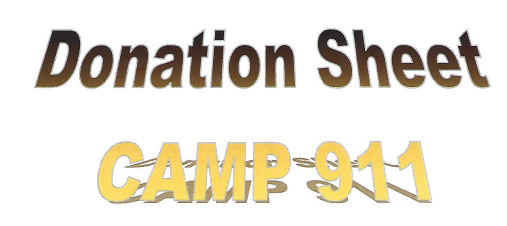 If your able to help us at all please send your donation by check and complete the form below, please make checks payable to Goodar Fire Camp 911 to the address below. Goodar Fire Department
4471 E. Countyline Road
Box 100
South Branch, MI 48761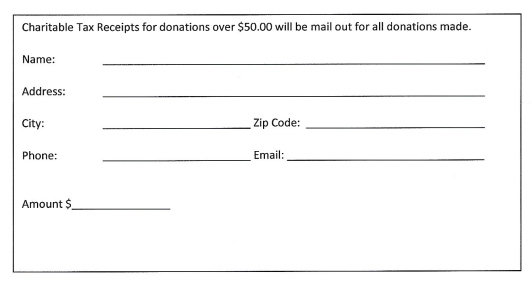 